Le BURN OUTObjectifs opérationnels :Cette formation a pour nature de développer les compétences des dirigeants /et des collaborateurs afin d'être plus performants pour :Comprendre le contexte et la genèse du burn-out.Différencier le burn-out des autres troubles psychologiques.Reconnaître les signes précurseurs du burn-out.Mettre en place des mécanismes de prévention et d'intervention.Durée :1 Jour soit 7 heures pour le programme complet Prérequis : Aucun prérequis nécessaire pour suivre la formationCompétences et aptitudes :A l'issue de cette formation, vous aurez les compétences nécessaires pour :Savoir identifier les situations à risque conduisant au burn-out.Savoir intervenir en amont afin de prévenir le burn-out.Savoir orienter un salarié vers les structures de soin adéquates.Être capable de sensibiliser aux méthodes de bien-être et de résilience.Effectifs de cette formation : Nombre de participants : Max : 15/20 personnesPublic concerné : Bénévoles en responsabilité́́ dans une association/salariés d’entreprises, dirigeantsMoyens & supports pédagogiques (matériel en présentiel) :Conduire une analyse stratégique de sa structure et de ses activitésDéfinir la stratégie de développement d’activités en lien avec son projet associatif ou de structureMoyens utilisés :Formation dynamique avec questions et échanges tout au long de la formation.Alternance entre supports théoriques et études de cas/exercices pratiques/Moyens d’évaluations des connaissances :Evaluations par le/la stagiaire, sur l’appui d’outils d’évaluation « à chaud » à l’issue de la formation.Nous donnons à l'association/ La structure un outil d'évaluation par le/la stagiaire dite « à froid ».Observation des participants par le formateur.QCM / Questionnaire.Encadrement de l’action de formation :Nombre total de formateur : 1Formatrice Danielle BENOUAICH,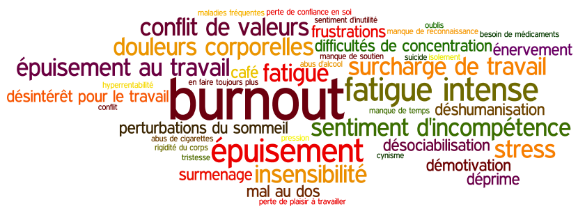 Titres, diplômes et attestations de compétence du formateur :Danielle BENOUAICH, psychologue clinicienneProgramme :INTRODUCTION 30 minContexte sociétal : L'évolution du monde du travail et la quête de performance.Chiffres clés : Statistiques récentes sur le burn-out.DÉFINITIONS 1hBurn out : Historique, typologie et caractéristiques.Stress : Causes, manifestations et effets sur la santé.Dépression : Symptômes, types et impact.Différences entre le burn-out et la dépression : Caractéristiques communes et points distinctifs.CAUSES DU BURN-OUT 1hCharge de travail excessive.Manque de reconnaissance.Déséquilibre entre la vie professionnelle et la vie privée.Relations conflictuelles au travail.SIGNES / SYMPTÔMES DU BURN-OUT 1hLa Triade du Burn-out :Épuisement émotionnel.Cynisme ou détachement vis-à-vis du travail.Diminution du sentiment de réalisation personnelle.Signes physiques, émotionnels et comportementaux.PROCESSUS D’INSTALLATION DU BURN-OUT 1hPhase d'alarme.Phase de résistance.Phase d'épuisement.PRÉVENTION1hRôle de l'employeur :Aménagement des conditions de travail.Formation des managers.Mise en place d'un soutien psychologique.Attitudes à adopter :Écoute active.Reconnaissance du travail effectué.Respect des pauses et des temps de repos.Orientation :Formation en gestion du stress.Techniques de relaxation et de méditation.Relais médicaux :Psychologues d'entreprise.Programmes de santé au travail.PRISE EN CHARGE DU SALARIÉ / PATIENT1hÉvaluation médicale initiale.Soutien psychologique et thérapie.Réajustement des conditions de travail.Techniques de bien-être : yoga, méditation, etc.CONCLUSION ET PERSPECTIVES 30 minRetour sur l'importance de la prévention.Vision d'un avenir où le bien-être au travail est une priorité.Importance d'une culture organisationnelle axée sur la santé mentale.